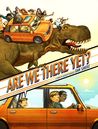 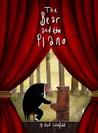 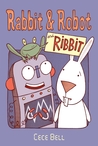 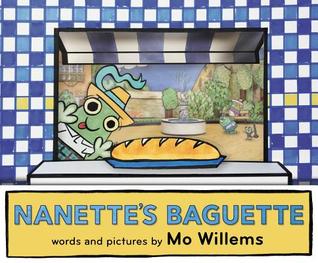 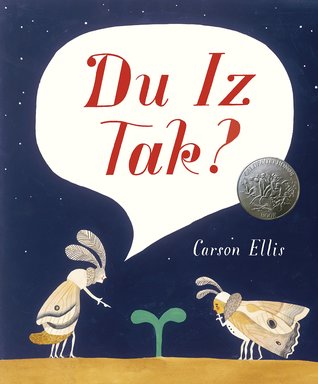 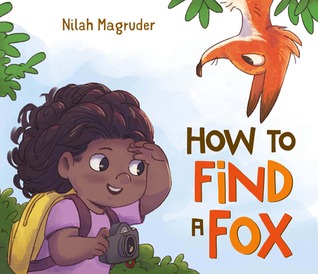 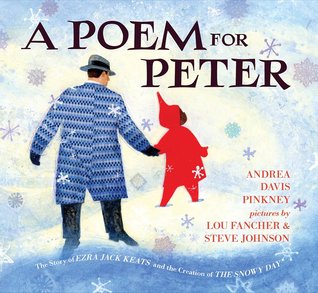 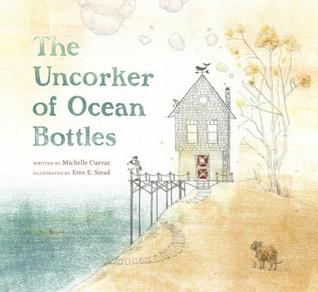 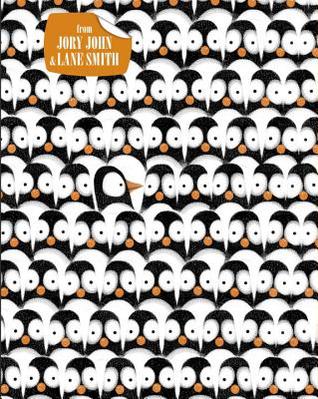 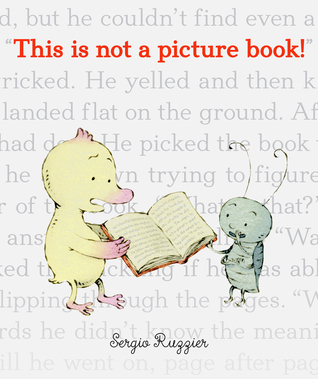 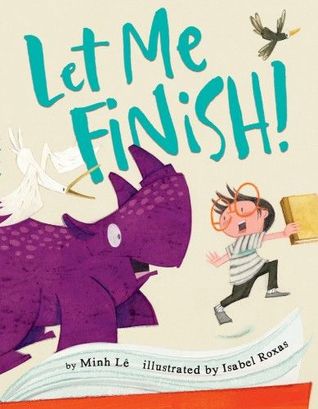 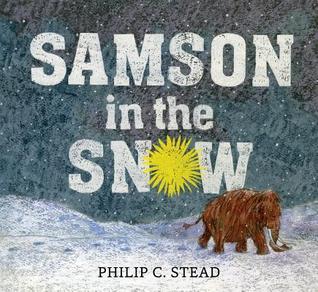 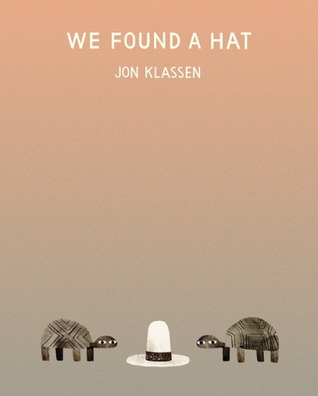 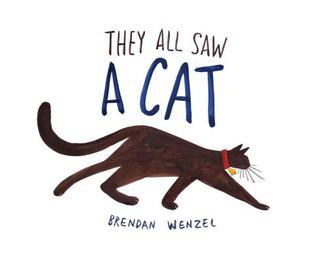 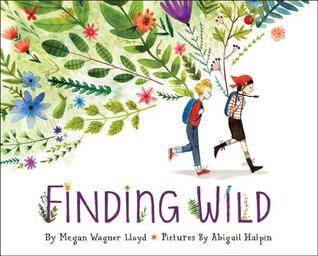 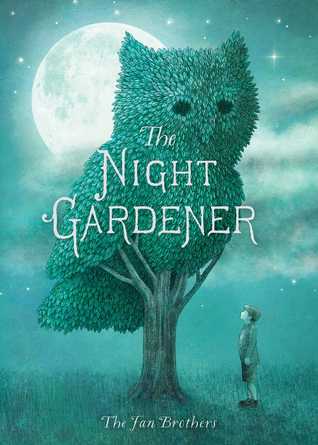 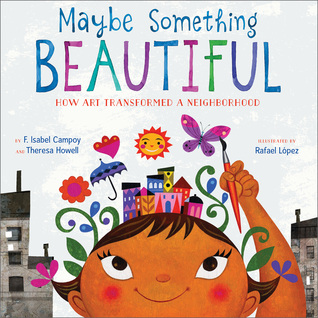 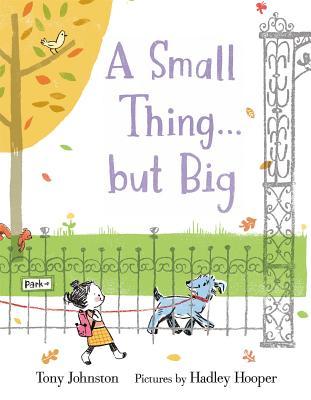 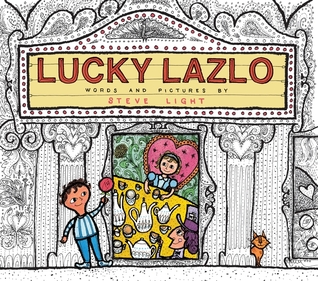 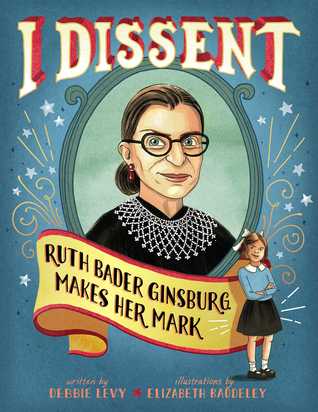 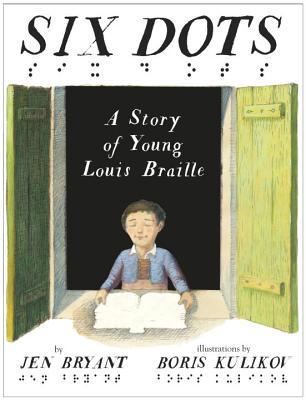 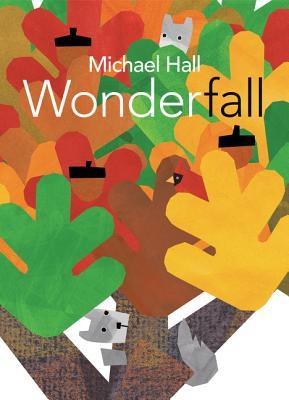 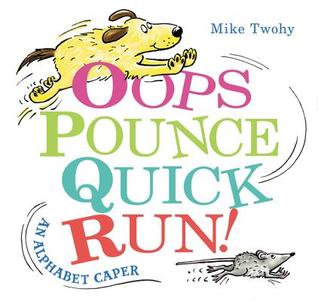 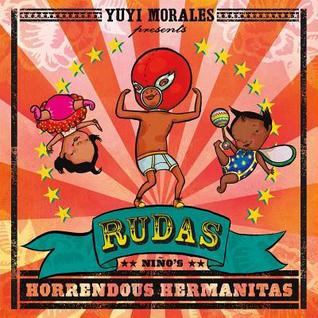 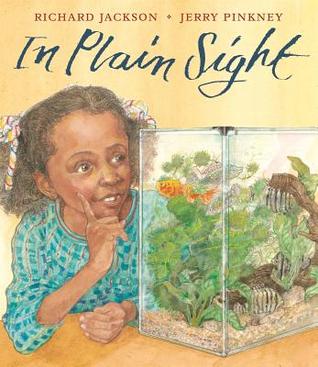 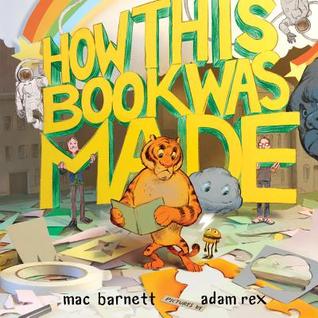 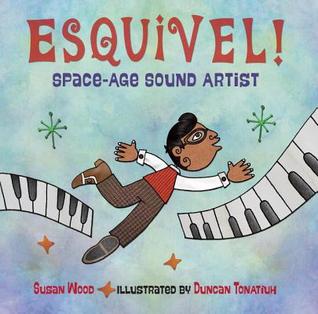 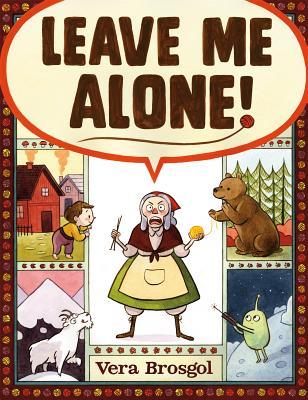 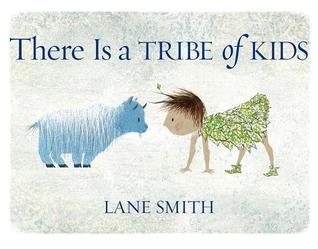 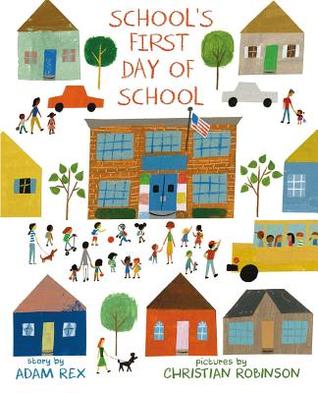 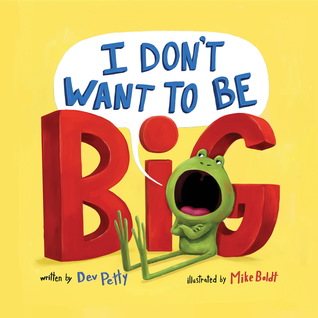 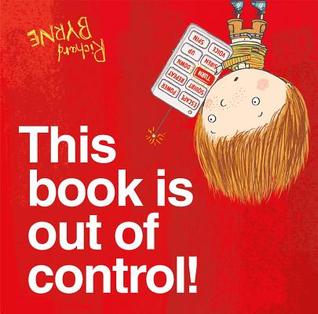 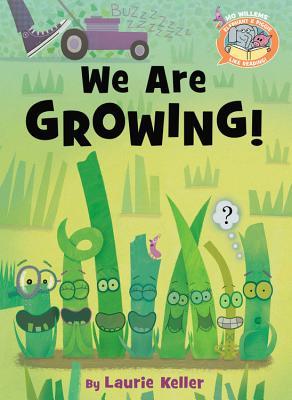 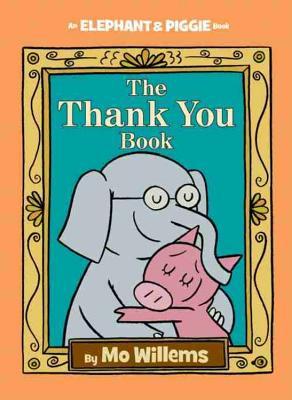 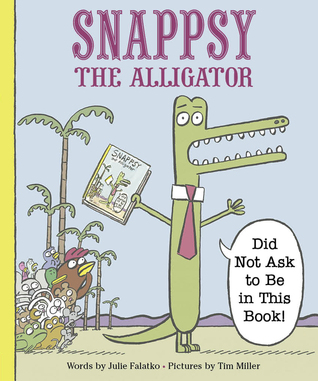 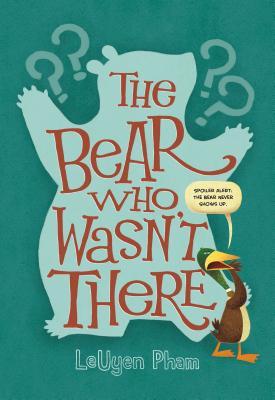 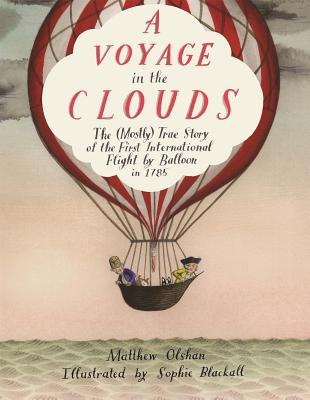 Best Frints in the Universe                 Nobody Likes a Goblin                A Child of Books